Recommended Self-Help Resources in Furman’s Library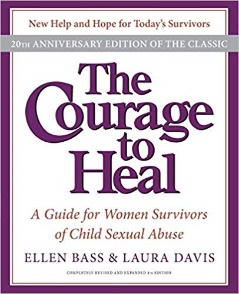 The Courage to Heal, by Ellen Bass and Laura Davis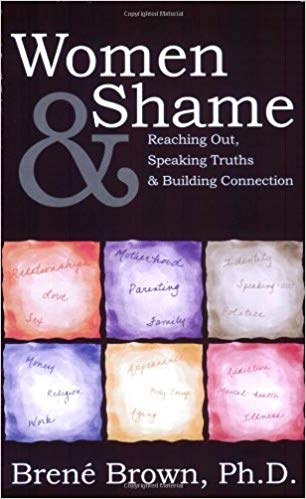 Women and Shame, by Brené Brown, PhD, LMSW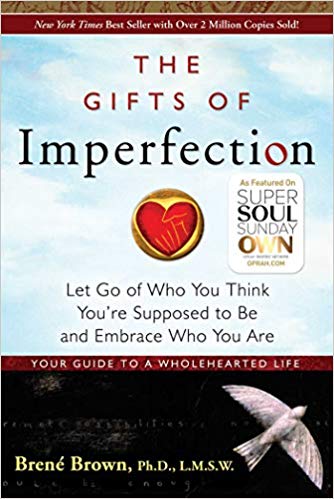 The Gifts of Imperfection, by Brené Brown, PhD, LMSW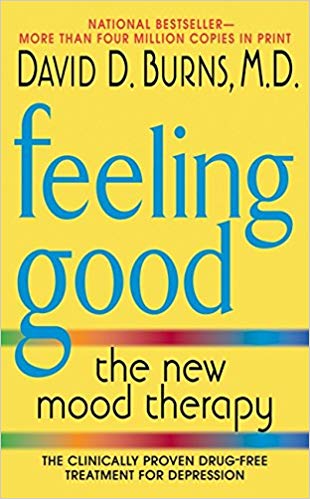 Feeling Good, by David Burns, MD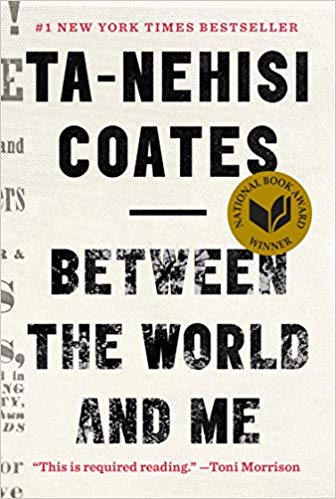 Between The World and Me, by Ta-Nehisi Coates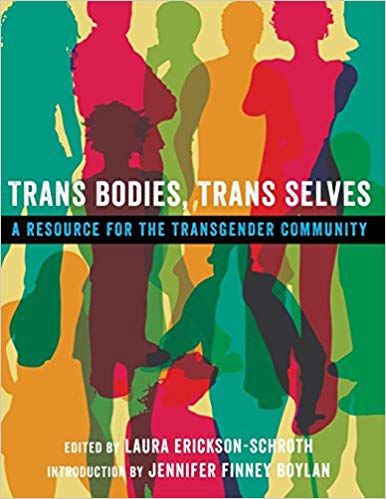 Trans Bodies Trans Selves, by Laura Erickson-Schroth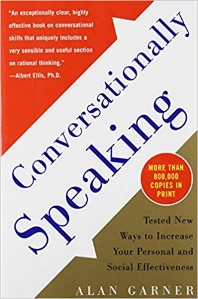 Conversationally Speaking, by Alan Garner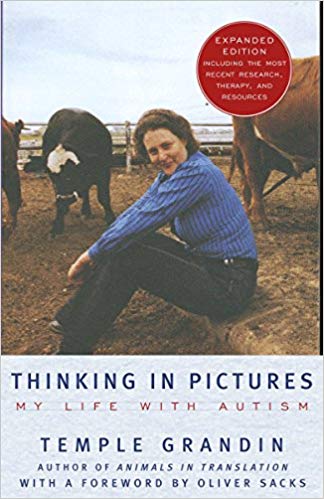 Thinking in Pictures: My Life with Autism, by Temple Grandin, PhD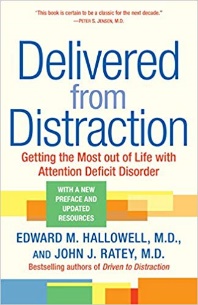 Delivered from Distraction, by Edward Hallowell, PhD and John Ratey, MD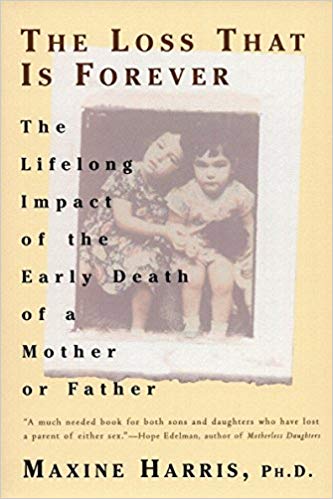 The Loss that is Forever, by Maxine Harris, PhD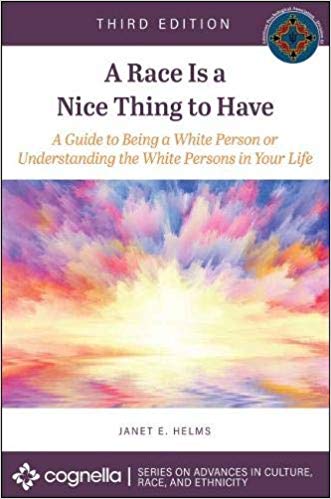 A Race Is a Nice Thing to Have, by Janet Helms, PhD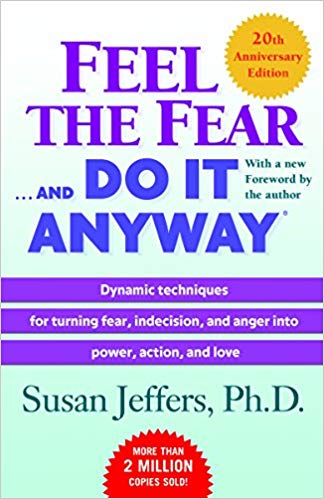 Feel the Fear and Do It Anyway, by Susan Jeffers, PhD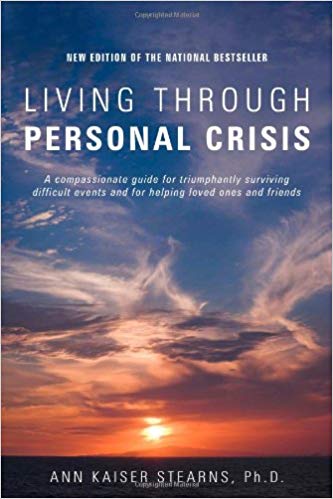 Living Through Personal Crisis, by Ann Kaiser Stearns, PhD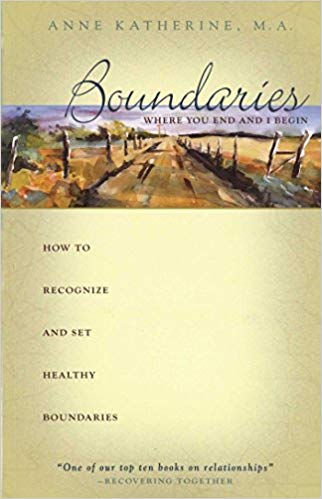 Boundaries: Where You End and I Begin, by Anne Katherine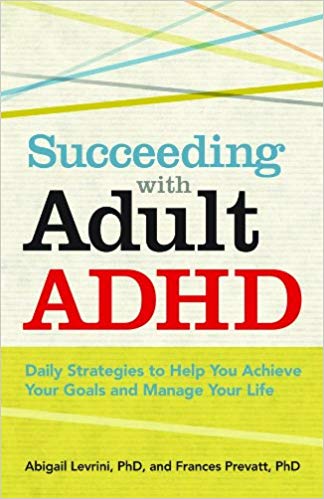 Succeeding with Adult ADHD, by Abigail Levrini, PhD and Frances Prevatt, PhD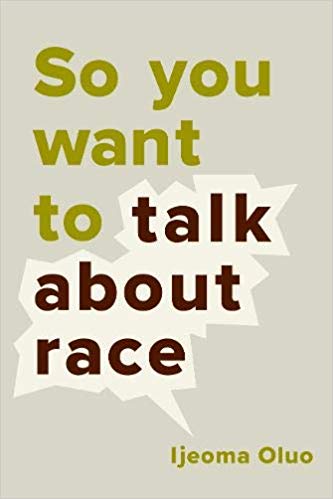 So You Want to Talk About Race, by Ijeoma Oluo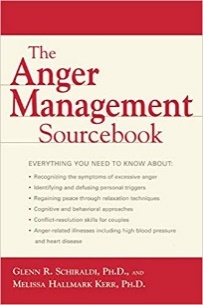 The Anger Management Sourcebook, by Glenn R. Schiraldi, PhD, and Melissa H. Kerr, PhD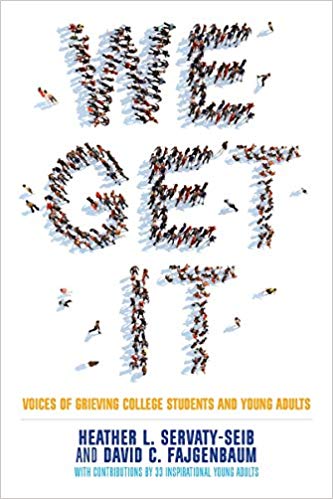 We Get It, by Heather Servaty-Seib, PhD, and David Fajgenbaum, PhD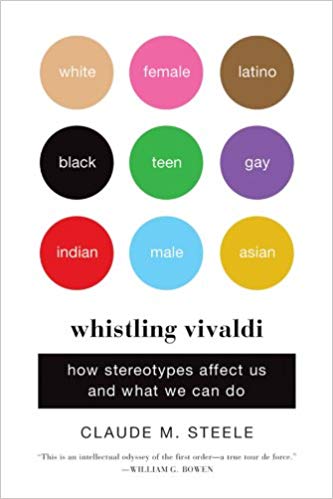 Whistling Vivaldi, by Claude Steele, PhD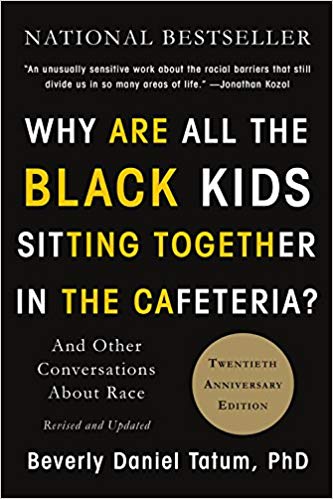 Why Are All the Black Kids Sitting Together in the Cafeteria? by Beverly Tatum, PhD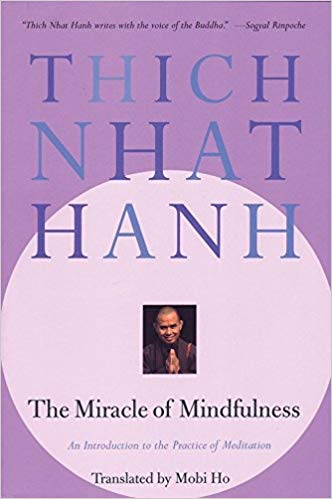 The Miracle of Mindfulness, by Thich Nhat Han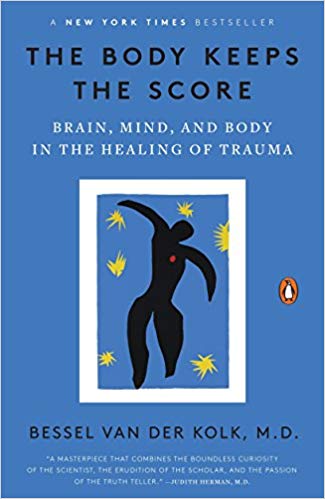 The Body Keeps the Score, by Bessel van der Kolk, MD